БОЙОРОК                                                         РАСПОРЯЖЕНИЕ1 март 2017  й.                             № 5            1марта  2017 годаПринять Сафину Ильзиру Абдулхаковну техничкой  Администрации сельского поселения Лагеревский сельсовет муниципального района Салаватский район Республики Башкортостан  с 1 марта 2017 года.Основание: Личное заявление  Сафиной И.А.Глава администрации			сельского поселенияЛагеревский  сельсовет      _______________________      З.Р.СитдиковБаш3ортостан республика8ыСалауат районы муниципаль районыны4Ла1ыр ауыл  советыауыл  бил9м98е  хакими9те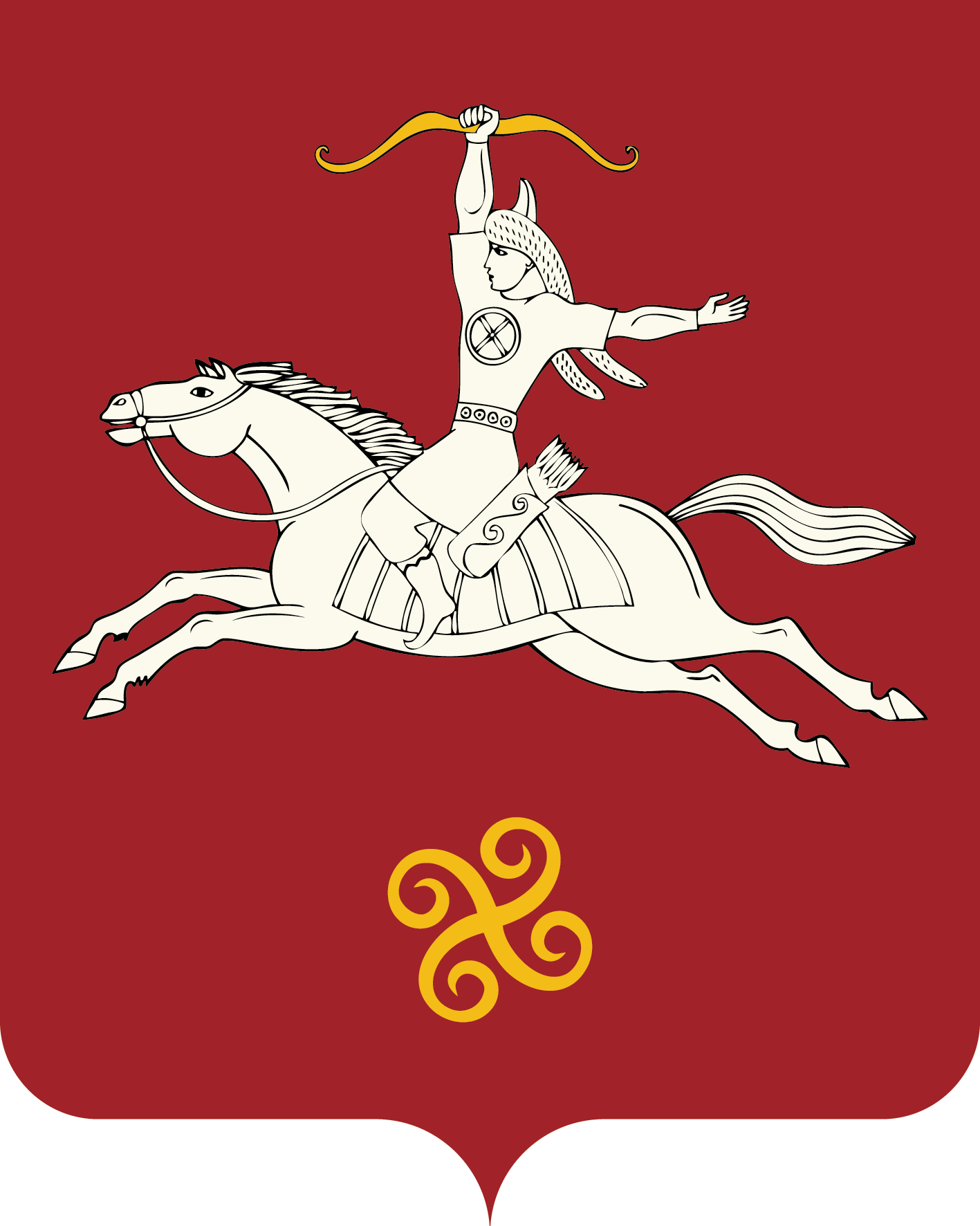 Республика  БашкортостанАдминистрация  сельского поселенияЛагеревский сельсоветмуниципального  района         Салаватский район452497, Лагыр ауылы,Й9шт9р урамы, 14 тел. (34777) 2-77-94, 2-77-31452497,с.Лагерево,ул.Молодежная, 14тел. (34777) 2-77-94, 2-77-31